Общие сведения об образовательной организацииМКОУ Старогольчихинская основная школа (далее Школа) расположена в деревне Старая Гольчиха Вичугского района. Большинство детей проживают на территории Октябрьского сельского населения в 1,5 километрах от школы.Основным видом деятельности школы является реализация общеобразовательных программ начального, основного общего образования, а также Школа реализует образовательные программы дополнительного образования детей и взрослых.II. Оценка системы управления организациейУправление осуществляется на принципах единоначалия и самоуправленияДля осуществления учебно-методической работы в Школе созданы 3 методических объединения-- объединение педагогов начального образования- объединение педагогов предметов гуманитарного цикла- объединение педагогов естественно-математического цикла. В целях учета мнения обучающихся и их родителей (законных представителей) в Школе созданы Совет учащихся (Совуч) и общешкольный родительский комитет.По итогам 2022 года система управления Школой оценивается как эффективная, позволяющая учесть мнения работников всех участников образовательных отношений. В следующем году изменения системы не предусматривается.В 2022 году в систему управления были внесены изменения в связи с переходом работы школы по обновленным ФГОС НОО и ФГОС ООО. В перечень обязанностей заместителя директора по учебно-воспитательной работе были добавлены следующие обязанности: организация контроля за созданием условий и качеством обучения по обновленным ФГОС, организация и контроль за методической подготовкой педагогов в условиях перехода на обновленные ФГОС, успешного освоения образовательных платформ.III. Оценка образовательной деятельности.Образовательная деятельность в Школе организуется в соответствии с Федеральным Законом от 29.12.2012 года № 273-ФЗ «Об образовании в Российской Федерации», ФГОС начального общего, основного общего образования, СП 2.4.3648-20 «Санитарно-эпидемиологические требования к организации воспитания и обучения, отдыха и оздоровления детей и молодежи», СанПин 1.2. 3685-21 «Гигиенические нормативы и требования к обеспечению безопасности и (или) безвредности для человека факторов среды обитания, другими нормативно-правовыми актами, которые регулируют деятельность образовательных учреждений; основными образовательными программами, локальными нормативными актами Школы.Учебный план 1- 4 классов ориентирован на 4-летний нормативный срок освоения основной образовательной программы начального общего образования (реализация ФГОС НОО); учебный план 5-9 классов ориентирован на 5-летний нормативный срок освоения основной образовательной программы основного общего образования (реализация ФГОС ООО).В 2022-2023 учебном году обучение в школе I уровня (1-4 классы) и II уровня (5-9класс) осуществляется соответственно Федеральным государственным образовательным стандартам начального общего образования и основного общего образования.Введение Федерального государственного образовательного стандарта начальногообщего образования и основного общего образования – это не только нововведениедля первоклассников и пятиклассников, но и учителей начальной школы и основной школы, это старт системному изменению образования в целом. Если раньше мы «вооружали» детей знаниями, то теперь учителя создают условия для раскрытия потенциала каждого ребенка.Переход на ФГОС НОО и ООО осуществлен через:1 Изучение нормативно-правовой базы федерального, регионального уровней по внедрению ФГОС НОО и ООО.2 Составление основной образовательной программы НОО и ООО ОУ.3 Анализ условий на соответствие требованиям ФГОС.4 Информирование родителей о подготовке к переходу на новые стандарты.Информирование родителей о введении ФГОС НОО и ООО обеспечивалось черезпроведение классных и общешкольных собраний, где родителям была дана информация опереходе школы на новые ФГОС, представлена программа действий по реализации стандартов. Являясь базовым фундаментом всего последующего образования, школа I и II уровней, формируя универсальные учебные действия, обеспечивает умение учиться. Начальное образование в нашей школе закладывает основу учебной деятельности обучающихся – систему учебных и познавательных мотивов умения принимать, сохранять и реализовывать учебные цели, контролировать и оценивать учебные действия и их результат. Начальная школа реализует базовый уровень образования – УМК «Школа России» (1-4 классы). На уровне начального образования в 4-м классе реализовывался курс «Основы религиозных культур и светской этики». По результатам анкетирования выбран курс «Основы православной культуры».Режим образовательной деятельностиОрганизация учебного процесса в Школе регламентируется режимом занятий, учебным планом, календарным учебным графиком, расписанием занятий, локальными нормативными актами Школы.Образовательная деятельность Школы осуществляется по пятидневной неделе для всех обучающихся 1-9 классов.Общая численность обучающихсяВнеурочная деятельность, воспитательная работа, дополнительное образованиеОрганизация внеурочной деятельности соответствует требованиям ФГОС. Структура программ внеурочной деятельности в соответствии с ФГОС включает:результаты освоения курса внеурочной деятельности;содержание курса внеурочной деятельности с указанием форм организации и видов деятельности;тематическое планирование.Все программы по внеурочной деятельности имеют аннотации и размещены на официальном сайте Школы.Формы организации внеурочной деятельности включают: кружки, секции, организация объединений в летний период времени.С сентября 2022 года в школах Росси введено внеурочное занятие «Разговоры о важном». Введение курса занятий «Разговоры о важном» осуществляется в соответствии с письмом Министерства просвещения Российской Федерации от 17 июня 2022 года № 03-871 «Об организации занятий «Разговоры о важном». 5 сентября 2022 года соответствующий урок проходит первым по понедельникам, после обязательных линеек с поднятием флага и гимна России, и представляет собой тематический классный час. По официальным заявлениям, предмет направлен на «укрепление традиционных российских духовно-нравственных ценностей» и «воспитание патриотизма» среди российских школьников.Реализация программ внеурочной деятельности в 2022 году, осуществлялась в обычном режиме. План по внеурочной деятельности выполнен в полном объеме.Воспитательная работа в Школе осуществляется по следующим направлениям:гражданско-патриотическое воспитание;духовно-нравственное воспитание;здоровьесберегающее воспитание;трудовое воспитание;интеллектуальное воспитание;социокультурное воспитание;эстетическое воспитание;экологическое воспитание;правовое воспитание и культура безопасности;внеурочная деятельность;работа с родителями;работа с учениками группы риска и их родителями.Во втором полугодии 2021/22 учебного года классными руководителями использовались различные формы работы с обучающимися и их родителями:тематические классные часы;участие в творческих конкурсах: конкурсы рисунков, фотоконкурсы, конкурс чтецов;участие в интеллектуальных конкурсах, олимпиадах;индивидуальные беседы с учащимися;индивидуальные беседы с родителями;родительские собрания.На начало 2021/22 учебного года в Школе сформировано 5 классов-комплектов.  Классными руководителями 1-9 классов составлены годовые планы воспитательной работы с классами в соответствии с планом воспитательной работы Школы. 2022 год объявлен годом народного искусства и материального культурного наследия. Культурные и национальные традиции – это то, что обеспечивает связь поколений. Есть достойные представители традиций, посвятившие жизнь их сохранению, люди, занятые этим на протяжении всей жизни. Была принята комплексная Программа по гражданско-патриотическому и духовно-нравственному воспитанию обучающихся. В ходе реализации этой Программы было проведено немало интересных дел, проектов, акций, таких как «Поздравление ветерана», «Георгиевская ленточка», «Письмо Победы», «Окна Победы», «Наследники Победы» и др. Центром гражданско-патриотического воспитания школьников является школьный историко-краеведческий музей. В течении 2020-2021 учебного года коллектив учащихся и педагогов школьного музея приняли участие в конкурсах различного уровня. Традиционными конкурсами и конференциями стали:	Всероссийский конкурс исследовательских и проектных работ «Отечество».         Областная научно-исследовательская конференция «Молодежь изучает окружающий мир»         Областной конкурс на лучший проект природа-охранной деятельности «в дни защиты от экологической опасности»	Всероссийский конкурс по церковно-историческому краеведению	Областные краеведческие чтения	Всероссийский конкурс исследовательских и проектных работ имени Вернадского	Всероссийская акция «Я гражданин России»	Областной конкурс на лучшее летнее путешествие	Всероссийский конкурс «Мой вклад в величие России»Лучшими краеведами- исследователями стали: Разумова Евгения, Михайловская Анастасия, Киселева Полина, Лушникова Софья. Коллектив имеет награды: 1.Отдела образования Вичугского муниципального района2.ГБУ ДО «Ивановский областной центр развития дополнительного образования детей» 3.Департамента образования Ивановской области4.Московского областного отделения русского географического общества5. Международного, историко-просветительского общества «Мемориал»В 2022 году Школа провела работу по профилактике употребления психоактивных веществ, формированию здорового образа жизни и воспитанию законопослушного поведения обучающихся. Мероприятия проводились с участием обучающихся, их родителей, представителей различных органов власти и общественных организаций. Классные руководители активно работают над занятостью учащихся во внеурочное время, организовывают внеклассные мероприятия, чаще в каникулярное время (выезды, походы, экскурсии, игры) проводят профилактическую работу с учащимися и родителями по укреплению здоровья детей, инструктажей по правилам техники безопасности, детского травматизма. В каникулярный период в школе работают объединения разной направленности: «Поиск» историко-краеведческое объединение, «Природоспас» - экологический отряд, отряд «ЮИД», объединения «Художественное слово», «Театр», ОФП, Хор. Для формирования мотивации к учебному труду, повышения информационной грамотности подростков и оказания помощи, обучающимся в профессиональном самоопределении, в школе используются различные формы профориентационной работы в рамках направления «Путь в мир профессий».Дополнительное образование:Весна 2022. Все программы дополнительного образования художественной, социально-педагогической, туристско-краеведческой, естественно-научной, физкультурно-спортивного и технической направленности реализовывались в обычном формате.Осень 2022. Занятия по программам ДО проводились в традиционном очном формате. Дополнительное образование в школе организовано по следующим направлениям:- физкультурно-спортивное- финансовая грамотность- художественноеВыбор направлений осуществлен на основании опроса обучающихся и их родителей (законных представителей), на основании имеющихся профессиональных кадров и условий для занятий.Удовлетворенность дополнительным образованиеБлагодаря внесению необходимых изменений программы дополнительного образования выполнены в полном объемеДанные проблемы повлияли на качество дополнительного образования, существенно повысив его.	IV Оценка содержания и качества подготовки обучающихся В 2022 году промежуточная аттестация 9-х классов проводилась по учебным предметам в обычном режиме. В феврале 2022 года учащиеся 9-х классов успешно сдали итоговое собеседование по русскому языку в качестве допуска к государственной итоговой аттестации. По итогам испытания все получили «зачет» за итоговое собеседование.Проведен анализ успеваемости и качества знаний по итогам 2021–2022 учебного года.Статистика показателей за 3 года 2019-2022 г. Приведенная статистика показывает, что наблюдается положительная динамика успешного освоения основных образовательных программ, однако, количество учащихся резко сократилось.Обучающихся с ОВЗ и инвалидностью в 2022 году – нет. В 2022 году Школа успешно реализует программы «Второй иностранный язык», «Родная русская литература», «Родной русский язык».Краткий анализ динамики результатов успеваемости и качества знанийза 2021-2022 учебный годАнализ таблицы свидетельствует о резком повышении качества знаний в конце учебного года, об отсутствии неуспевающих обучающихся.Причины повышения качества знаний:Малочисленная наполняемость классов.Индивидуальная работа с учащимися.Использование подсказки сети ИнтернетаИзменение отношения и мотивации к обучению у учащихся и родителейПрименение педагогами школы новых образовательных ИКТ- технологийРабота обучающихся вместе с педагогами на учебно-образовательных платформах.Качество знаний по годам Успеваемость обучающихся по годам:Из диаграммы следует, что качество знаний обучающихся МКОУ Старогольчихинская основная школа стабильно.Причины стабильности кроются впрофессиональности педагогических работниковв сочетании различных подходов к обучению учащихся, в том числе индивидуальный подход.. в применении, использовании различных технологий в обученииформировании позитивного отношения к учебному трудув сотрудничестве с родителямив изменение условий получения образования при реализации ФГОСРезультаты ГИАВ 2022 году учащиеся 9 класса сдавали ОГЭ по четырем предметам: математике, русскому языку, географии и обществознанию.РЕЗУЛЬТАТЫ ГИА за 3 годаИтоговая таблица по результатам ОГЭОценки в аттестатах выставлены как среднее арифметическое четвертных отметок за 9-й класс целыми числами в соответствии с правилами математического округления.Таблица успешности сдачи ГИА в форме ОГЭ за три годаV. Оценка востребованности выпускниковОдним из важных показателей работы школы является трудоустройство и социализация выпускников школыДиаграмма показывает, что большинство выпускников школы продолжает образование в колледжах, техникумах, училищах, лицеях и средних школах.Выбирают следующие направления в обучении:- педагогическое дошкольное-  промышленно-экономическое- медицина- сфера услугЗа последние годы (13 лет) из 90 выпускников - 15 человек получили высшее образование, что составляет 15%: Фомина Анастасия (ИвГУ, РГФ), Лебедева Екатерина (филиал ИвГУ), Володина Екатерина (эконом. факультет), Морозова Юлия (филиал ИвГУ), Суворкина Алена (филиал ИвГУ), Дементьев Даниил (филиал ИвГУ), Горохов Павел (Ивановский политехнический университет), Твердова Наталья (Сельскохозяйственная академия г. Иваново), Бродина Татьяна (Ивановский политехнический университет), Михеева Ольга (ИвГУ), Капустин Евгений, Беззубова Анастасия (энергоуниверситет),Миндовская Наталья (Строительная Академия), Свекольникова Елизавета, Иванова Елена ( Политехнический институт)В 2021 году в МБОУ средняя школа №12 работает педагогами 3 выпускника школы. В 2021 году количество выпускников составляло: 9 человекДанные свидетельствует о том, что все выпускники Школы социализированы, продолжают обучение в образовательных организациях разного уровня или трудоустроены.Всероссийские проверочные работыКоличественный состав участников ВПР-2022 в ОО Всероссийские проверочные работы для учеников 5–9-х классов за весну 2021года были проведены осенью 2022 года. Ученики в целом справились с предложенными работами и продемонстрировали хороший уровень достижения учебных результатов. Анализ результатов по отдельным заданиям показал необходимость дополнительной работы. Руководителям школьных методических объединений было рекомендовано к проведению проверочных работ весной:спланировать коррекционную работу, чтобы устранить пробелы;организовать повторение по темам, проблемным для класса в целом;провести индивидуальные тренировочные упражнения по разделам учебного курса, которые вызвали наибольшие затруднения;организовать на уроках работу с текстовой информацией, что должно сформировать коммуникативную компетентность школьника: погружаясь в текст, грамотно его интерпретировать, выделять разные виды информации и использовать ее в своей работе;внести изменения в рабочие программы учителей – предметников по ликвидации пробелов в знаниях обучающихся;совершенствовать навыки работы учеников со справочной литературой.Активность и результативность участия в олимпиадахВ 2022 году проанализированы результаты участия обучающихся Школы в олимпиадах и конкурсах всероссийского, регионального, муниципального и школьного уровней.1.Проведено 11 школьных олимпиад в рамках Всероссийской школьной олимпиады (математика и биология на платформе Сириус)Приняли участие в 7 олимпиадах муниципального уровня: Итоги:Биология – призер Лушникова СофьяГеография – призер Кузнецов Кирилл2.Приняли участие в 25 заочных Всероссийских и международных олимпиадах, в открытых уроках онлайн.Главный итог- участие обучающихся в олимпиадах составило 100%.Сравнительная таблица участия в муниципальном этапе Всероссийской олимпиады школьников. Анализируя результаты, можно сделать вывод, что количественные показатели изменились по сравнению с прошлым учебным годом, но качество остается на хорошем уровне 	Вывод: в целом отметим, что в олимпиадном движении школьников МКОУ Старогольчихинская основная школа наблюдается стабильная динамика.VI. Оценка функционирования внутренней системы оценки качества образованияВ Школе утверждено Положение о внутренней системе оценки качества образования от 16.12.2020 годаНаправления ВСОКО:– качество образовательных программ;– качество условий реализации образовательных программ;– качество образовательных результатов, обучающихся;– удовлетворенность потребителей качеством образованияОсновные мероприятия ВСОКО:– оценка соответствия реализуемых в ОО образовательных программ федеральным требованиям;– контроль реализации рабочих программ;– оценка условий реализации ООП федеральным требованиям; – контроль состояния условий реализации ООП и мониторинг реализации «дорожной карты» развития условий реализации ООП;– мониторинг сформированности и развития метапредметных образовательных результатов.– оценка уровня достижения обучающимися планируемых предметных и метапредметных результатов освоения основных образовательных программ; – мониторинг индивидуального прогресса, обучающегося в достижении предметных и метапредметных результатов освоения основных образовательных программ;– мониторинг личностного развития обучающихся, сформированности у обучающихся личностных УУД;– контроль реализации Программы воспитания;– контроль реализации Программы коррекционной работы;– оценка удовлетворенности участников образовательных отношений качеством образования;– систематизация и обработка оценочной информации, подготовка аналитических документов по итогам ВСОКО;– подготовка текста отчета о самообследовании, в том числе для размещения на официальном сайте ОО. По итогам оценки качества образования за последние 3 года МКОУ Старогольчихинская основная школа не была зачислена в список Школ с низкими образовательными результатами. Общая сравнительная характеристика по формированию педагогических компетенций учителей МКОУ Старогольчихинская основная школа за 2022 год.Всего в опросе приняло участие 8 человекДанные диаграммы свидетельствуют о том, чтоВ школе работает достаточно профессиональный коллектив, владеющий на хорошем уровне компетенциями по формированию читательской грамотности, математической грамотности, креативного мышления, естественно-научной грамотности.Однако, есть пробелы в профессиональной подготовке у части педагогов по формированию глобальных компетенций.VII. Оценка качества кадрового обеспеченияПодбор и расстановка кадров, повышение квалификации и категорийности педагогических кадров на декабрь 2022 годаОсновную часть педагогического коллектива составляют опытные учителя с большим стажем работы, обладающие высоким профессиональным мастерством, имеющие высшую и первую квалификационные категории. С 1 сентября, после прохождения переподготовки, на должность учителя английского языка принята педагог, не имеющий квалификационной категории. Имеется 1 вакансия: учитель русского языка и литературы. В настоящее время часы по этим предметам распределены между педагогами, прошедшими курсовую подготовку по русскому языку и литературе.В целях повышения качества образовательной деятельности в Школе проводится целенаправленная политика, основная цель которой- сохранение численного и качественного состава кадров в его развитии, в соответствии с потребностями Школы и требованиями действующего законодательства. Основные принципы кадровой политики направлены:- на сохранение, укрепление и развитие кадрового потенциала-создание квалифицированного коллектива, способного работать в современных условиях,- повышение уровня квалификации персонала.Оценивая кадровое обеспечение Школы, необходимо констатировать следующее:образовательная деятельность в школе обеспечена квалифицированным профессиональным педагогическим составомв школе создается целевая кадровая система, в которой осуществляется подготовка кадров из числа собственных выпускниковкадровый потенциал Школы динамично развивается на основе целенаправленной работы по повышению квалификацииВсе педагоги успешно освоили онлайн-сервисы, применяют в работе цифровые образовательные ресурсы, ведут электронные формы документации, в том числе электронный журнал «Дневник. Ру».В 2022 году 5человек прошли курсы повышения квалификации по теме «Реализация требований обновленных ФГОС НОО, ФГОС ООО в работе учителя».Была пройдена курсовая подготовка «Создание и организация деятельности музея образовательной организации», «Содержание и методики финансовой грамотности детей младшего школьного возраста в соответствии с требованиями ФГОС НОО.Данные диаграммы свидетельствуют о том, чтоВ школе работает достаточно профессиональный коллектив, владеющий на хорошем уровне компетенциями по формированию читательской грамотности, математической грамотности, креативного мышления, естественно-научной грамотности.Однако, есть пробелы в профессиональной подготовке у части педагогов по формированию глобальных компетенций. Даны методические рекомендации.VIII.Оценка качества учебно-методического и библиотечно- информационного фондаОбщая характеристикаВ учреждении имеется школьная библиотека. Основная задача: выполнение требования Закона «Об образовании в РФ» по обеспеченности обучающихся и педагогов школы учебной и учебно-методической литературой.Данные из таблицы свидетельствуют о том, выделяемые средства на приобретение этих пособий растут из года в год.Меняется содержание образования, соответственно происходит закупка новых учебных пособий.На 1 сентября 2022 года обеспечены учебниками 100% учащихся.Объем библиотечного фонда- 2718 шт.Объем учебного фонда- 1082 шт.Фонд библиотеки формируется за счет федерального, областного и местного бюджетов.Фонд библиотеки соответствует требованиям ФГОС, учебники входят в федеральный перечень, утвержденный Приказом Минпросвещения от 20.05.2020 года № 254.Оснащенность библиотеки недостаточная. Отсутствуют в библиотеке электронные образовательные ресурсы, мультимедийные средства, электронные энциклопедии, ноутбуки и т.д. Слабый уровень посещаемости библиотеки в день – от 5 до 10- человек.Деятельность библиотеки требует ее реорганизации.IX. Оценка материально-технической базыМатериально-техническое обеспечение Школы позволяет реализовывать в полной мере образовательные программы. Ресурсная база учрежденияСеть и сетевое оборудованиеАнализ обеспеченности доступа к локальной и глобальной сетиСТАТИСТИЧЕСКАЯ ЧАСТЬРЕЗУЛЬТАТЫ АНАЛИЗА ПОКАЗАТЕЛЕЙ ДЕЯТЕЛЬНОСТИ ОРГАНИЗАЦИИДанные приведены по состоянию на 31 декабря 2022 года.РЕЗУЛЬТАТЫ и ВЫВОДЫ при самообследовании Анализ показателей указывает на то, что МКОУ Старогольчихинская основная школа имеет достаточную инфраструктуру, которая соответствует требованиям СанПин 2.4.2.2821-10 «Санитарно – эпидемиологические требования к условиям и организации обучения в общеобразовательных учреждениях» и позволяет реализовывать образовательные программы в полном объеме в соответствии с ФГОС общего образования.Школа укомплектована достаточным количеством педагогических и административно-хозяйственных работников, которые имеют высокую квалификацию и регулярно проходят повышение квалификации, что позволяет обеспечивать стабильные качественные результаты образовательных достижений обучающихся.Коллектив школы выполняет в полном объеме муниципальный заказ – 100% выпускников получили аттестаты.Воспитательная работа, внеурочная деятельность и дополнительное образование Школы высоко оценено (дипломы, грамоты) на разных уровнях: федеральном, региональном и местном по направлениям: гражданско-патриотическое, поисково-краеведческое, духовно-нравственное, экологические, спортивно-оздоровительноеНаименование образовательной организацииМуниципальное казенное общеобразовательное учреждение «Старогольчихинская основная общеобразовательная школа»РуководительМодин Андрей ЕвгеньевичАдрес организации155308 Ивановская область Вичугский район д. Старая Гольчиха д.70Телефон, факс8(49354)9-44-88Адрес электронной почтыgolubka-59@mail.ruУчредительОтдел образования администрации Вичугского муниципального районаДата создания учреждения1907Лицензияот 05.06 2012 г. №788, серия 37Л01 № 0000052 - бессрочноСвидетельство о государственной аккредитацииот 06.06.2014 № 0000301, серия 37А01 до06.06.2026 г.Наименование органаФункцииДиректорКонтролирует работу и обеспечивает эффективное взаимодействие структурных подразделений организации, утверждает штатное расписание, отчетные документы организации, осуществляет общее руководство школойУправляющий совет ШколыРассматривает вопросы:- развития образовательной организации-финансово-хозяйственной деятельности- материально-технического обеспеченияПедагогический совет школыОсуществляет текущее руководство образовательной деятельностью Школы, в том числе рассматривает следующие вопросы:- развитие образовательных услуг- регламентация образовательных отношений- разработки образовательных программ- выбора учебников, учебных пособий, средств обучения и воспитания- материально-технического обеспечения образовательного процесса- аттестация, повышения квалификации педагогических работников- координации деятельности методических объединенийОбщее собрание работниковРеализует право работников участвовать в управлении образовательной организацией, в том числе:- участвовать в разработке и принятии коллективного договора, Правил трудового распорядка, изменений и дополнений к ним;- принимать локальные акты, которые регламентируют деятельность образовательной организации и связаны с правами и обязанностями работников- разрешать конфликтные ситуации между работниками и администрации образовательной организацииВносить корректировки в планы мероприятий организации, совершенствованию ее работы и развитию материальной базыклассыКоличество сменПродолжительность урокаКоличество учебных дней в неделюКоличество учебных недель в году11Ступенчатый режим- 35 минут (сентябрь- декабрь)- 40 минут (январь – май)5332-9145534Название образовательной программыЧисленность обучающихсяна декабрь 2022 годаОсновная образовательная программа начального общего образования13Основная образовательная программа основного общего образования12№Параметры статистики2019-2020 учебный год2020-2021 учебный год2021-2022 учебный год1Количество детей, обучающихся на конец учебного года532324В том числе начальная школа241010Основная школа2913142.Количество детей, оставленных на повторный курс обучения000В том числе начальная школа0003Не получили аттестата об основном общем образовании0004.Окончили школу с аттестатом особого образца000      Общие данные      Общие данные      Общие данные      Общие данные2-4 класс              5-9 классВсего учащихся 24 чел1014аттестовано22 чел814На 4 и 5 13 чел.67%59%75%50%успеваемость100%100%100%неуспевающие0%0%0%2019-20202020-20212021-202261%62%57%2019-20202020-20212021-2022100%100%100%Общее количество выпускников3Количество обучающихся на семейном образовании0Количество обучающихся с ОВЗ0Количество обучающихся, получивших «зачет» за собеседование по русскому языку3Количество обучающихся, не допущенных к ГИА0Количество обучающихся, получивших аттестат3Количество обучающихся, проходивших процедуру ГИА3критерии2019-20202020-20212021-2022Всего 9 классов111Количество выпускников693Количество выпускников 9-х классов, успевающих по итогам учебного года на «5»000Количество выпускников 9-х классов, успевающих по итогам учебного года на «4» и «5»1(50%)3(44%)1 (33%)Количество выпускников 9-х классов, допущенных к государственной (итоговой) аттестации693Количество выпускников 9-х классов, не допущенных к государственной (итоговой) аттестации000Педагогический колледжг. КинешмаОГБОУ НПО профессиональное училище №12 г. Вичуга 1 человека2 человекаНаименование предметовКоличество участников ВПРКоличество участников ВПРКоличество участников ВПРКоличество участников ВПРНаименование предметов5 класс (чел.)6 класс (чел.)7 класс (чел.)9 класс9 классМатематика21544Русский язык21544Окружающий мир2Биология1История1Обществознание544География5Химия44ФизикаИностранный язык (укажите какой)2019-20202020-2021 2021-2022победители310призеры122Укомплектованность образовательного учреждения75%Процент педагогов, работающих на штатной основе100%Процент педагогов, имеющих базовое образование, соответствующее преподаваемым дисциплинам100%Текучесть кадровнетВозрастной состав52 годаКоличество педагогов   8   8Из них Высшая категорияПервая категорияСоответствие занимаемой должности      2 ( 25 %)      5  ( 63%)Из них женщинымужчины5(63%)       2 ( 25 %)Из них (по стажу работы)От 0 до 20 летОт 20 до 30 летОт 30 лет и вышеИз них (по стажу работы)206годы2019-20202020-20212021-2022Кол-во экз.242119145Кол-во средств619521854529111Тип зданий и их состояниездание школы приспособленное, двухэтажное, год постройки 1907Общая площадь 988 кв. мздание школы приспособленное, двухэтажное, год постройки 1907Общая площадь 988 кв. мКоличество кабинетов8 кабинетов8 кабинетовКонсолидированный бюджет учрежденияНа декабрь 2021 года –6180236На декабрь 2021 года –6180236Фонд заработанной платы без начислений31950453195045Техническая оснащенность(количество компьютеров)компьютеры – 13Ноутбуки- 7Мультимедиа проекторы- 9Экраны для проектора – 6Интерактивные доски – 3Принтеры лазерные – 7Принтеры струйные – 1Сканеры – 1Принтер цветной – 2Факс – 1Видеокамера – 1Магнитофон – 4Телевизоры - 2Спортивный, актовый зал школыМногофункциональная спортивная площадка,лыжная база,приспособленный актовый залМногофункциональная спортивная площадка,лыжная база,приспособленный актовый залСтоловая школыПищеблок25 мест25 местПришкольная территорияПришкольная территория 0.5 гаИмеется учебно-опытный участок: отделы- плодово-ягодный, овощной, дендрарий.ЦветникПришкольная территория 0.5 гаИмеется учебно-опытный участок: отделы- плодово-ягодный, овощной, дендрарий.Цветник2019-20202020-20212021-2022Рабочее место в предметном кабинете, подключенное к локальной сети888Рабочее место в предметном кабинете, подключенное к сети интернет888Количество ПК, подключенных к школьной локальной сети141414Количество ПК, подключенных к школьной сети интернет141414ПоказателиЕдиница измеренияПоказателиОбразовательная деятельностьОбразовательная деятельностьОбразовательная деятельностьОбщая численность учащихсячеловек25Численность учащихся по образовательной программе начального общего образованиячеловек13Численность учащихся по образовательной программе основного общего образованиячеловек12Численность (удельный вес) учащихся, успевающих на «4» и «5» по результатам промежуточной аттестации, от общей численности обучающихсячеловек (процент)13 /59%Средний балл ГИА выпускников 9-го класса по русскому языкубалл3Средний балл ГИА выпускников 9-го класса по математикебалл3Численность (удельный вес) выпускников 9-го класса, которые получили неудовлетворительные результаты на ГИА по русскому языку, от общей численности выпускников 9-го классачеловек (процент)0Численность (удельный вес) выпускников 9-го класса, которые получили неудовлетворительные результаты на ГИА по математике, от общей численности выпускников 9-го классачеловек (процент)0Численность (удельный вес) выпускников 9-го класса, которые не получили аттестаты, от общей численности выпускников 9-го классачеловек (процент)0Численность (удельный вес) выпускников 9-го класса, которые получили аттестаты с отличием, от общей численности выпускников 9-го класса0Численность (удельный вес) учащихся, которые принимали участие в олимпиадах, смотрах, конкурсах, от общей численности обучающихсячеловек (процент)25/100%Численность (удельный вес) учащихся – победителей и призеров олимпиад, смотров, конкурсов от общей численности обучающихся, в том числе:человек (процент)8(40%)Регионального уровнячеловек (процент)федерального уровнячеловек (процент)Международного уровнячеловек (процент)Численность (удельный вес) учащихся по программам с углубленным изучением отдельных учебных предметов от общей численности обучающихсячеловек (процент)0Численность (удельный вес) учащихся по программам с применением дистанционных образовательных технологий, электронного обучения от общей численности обучающихсячеловек (процент)0Численность (удельный вес) учащихся в рамках сетевой формы реализации образовательных программ от общей численности обучающихсячеловек (процент)0Общая численность пед.работников, в том числе количество пед.работников:человек8С высшейчеловек2С первойчеловек5Численность (удельный вес) пед.работников от общей численности таких работников с педагогическим стажем:до 5 летчеловек (процент)1− больше 30 летчеловек (процент)6/75%Численность (удельный вес) пед.работников от общей численности таких работников в возрасте:− до 30 летчеловек (процент)-От55 летчеловек (процент)4\50%Численность (удельный вес) педагогических и административно-хозяйственных работников, которые за последние пять лет прошли повышение квалификации или профессиональную переподготовку, от общей численности таких работниковчеловек (процент)8/100%Численность (удельный вес) педагогических и административно-хозяйственных работников, которые прошли повышение квалификации по применению в образовательном процессе ФГОС, от общей численности таких работниковчеловек (процент)8/100ИнфраструктураИнфраструктураИнфраструктураКоличество компьютеров в расчете на одного обучающегосяединиц10/43%Количество экземпляров учебной и учебно-методической литературы от общего количества единиц библиотечного фонда в расчете на одного учащегосяединиц74Наличие в Школе системы электронного документооборотаДа/нетДаНаличие в Школе читального зала библиотеки, в том числе наличие в ней:Да/нетнетрабочих мест для работы на компьютере или ноутбуке1медиатекиДа/нетнетсредств сканирования и распознавания текстаДа/нетдавыхода в интернет с библиотечных компьютеровДа/нетнетсистемы контроля распечатки материаловДа/нетдаЧисленность (удельный вес) обучающихся, которые могут пользоваться широкополосным интернетом не менее 2 Мб/с, от общей численности обучающихсяЧеловек /процент/36/100%Общая площадь помещений для образовательного процесса в расчете на одного обучающегосякв.м776кв.м/ 33,74 кв. м на одного обучающегося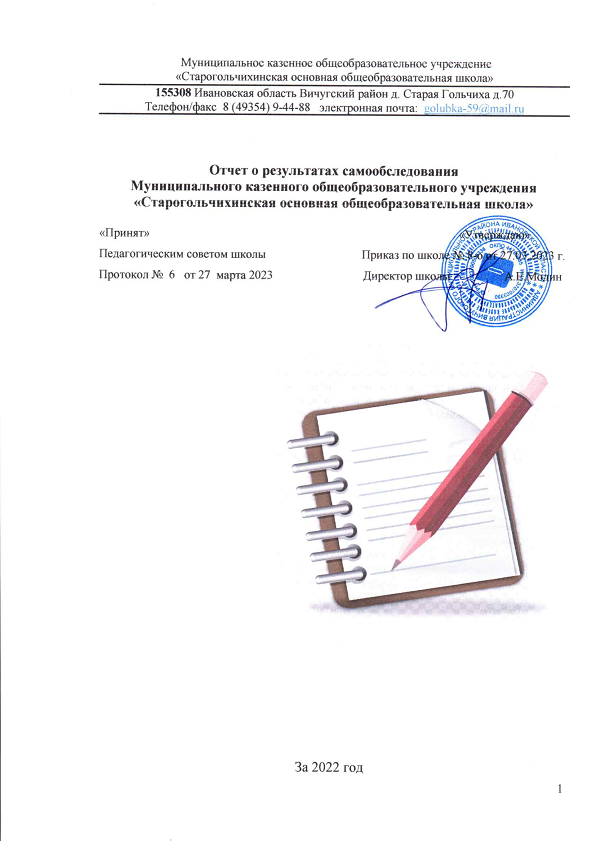 